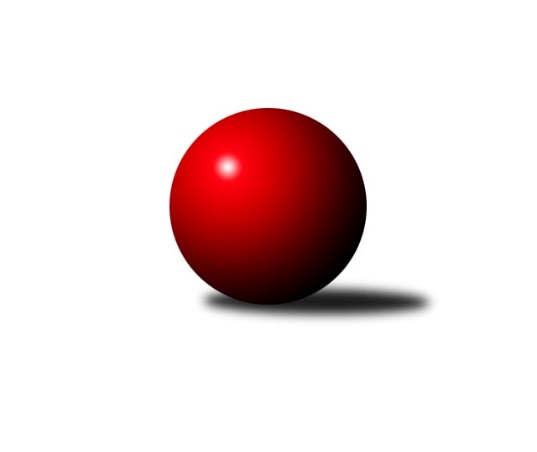 Č.14Ročník 2023/2024	22.3.2024Nejlepšího výkonu v tomto kole: 1768 dosáhlo družstvo: TJ Centropen Dačice FOP Jindřichův Hradec 2023/2024Výsledky 14. kolaSouhrnný přehled výsledků:TJ Centropen Dačice F	- TJ Kunžak C	6:0	1768:1706	6.5:1.5	18.3.TJ Nová Včelnice B	- TJ Tatran Lomnice nad Lužnicí B	2:4	1580:1627	4.0:4.0	21.3.TJ Sokol Slavonice C	- TJ Slovan Jindřichův Hradec B	4:2	1545:1517	3.5:4.5	22.3.Tabulka družstev:	1.	TJ Centropen Dačice F	12	9	0	3	48.5 : 23.5 	58.5 : 37.5 	 1621	18	2.	TJ Sokol Slavonice C	12	8	0	4	43.0 : 29.0 	53.0 : 43.0 	 1625	16	3.	TJ Sokol Slavonice D	12	5	3	4	39.5 : 32.5 	50.0 : 46.0 	 1571	13	4.	TJ Tatran Lomnice nad Lužnicí B	12	5	1	6	34.0 : 38.0 	48.5 : 47.5 	 1520	11	5.	TJ Kunžak C	12	4	2	6	33.0 : 39.0 	47.5 : 48.5 	 1590	10	6.	TJ Nová Včelnice B	12	4	2	6	33.0 : 39.0 	45.0 : 51.0 	 1582	10	7.	TJ Slovan Jindřichův Hradec B	12	3	0	9	21.0 : 51.0 	33.5 : 62.5 	 1434	6Podrobné výsledky kola:	 TJ Centropen Dačice F	1768	6:0	1706	TJ Kunžak C	Lubomír Náměstek	 	 201 	 231 		432 	 1:1 	 430 	 	225 	 205		Radka Burianová	Jakub Neuvirt	 	 213 	 221 		434 	 1.5:0.5 	 392 	 	213 	 179		Jovana Vilímková	Bára Doležalová	 	 242 	 212 		454 	 2:0 	 452 	 	241 	 211		Marcela Chramostová	Jiří Malínek *1	 	 222 	 226 		448 	 2:0 	 432 	 	219 	 213		Libuše Hanzalíkovározhodčí: vedoucí družstvastřídání: *1 od 75. hodu Stanislav MusilNejlepší výkon utkání: 454 - Bára Doležalová	 TJ Nová Včelnice B	1580	2:4	1627	TJ Tatran Lomnice nad Lužnicí B	František Hána	 	 176 	 206 		382 	 1:1 	 391 	 	204 	 187		Jan Faktor	Petr Smolka	 	 183 	 177 		360 	 1:1 	 318 	 	138 	 180		Jakub Vitoul	Stanislav Neugebauer	 	 217 	 203 		420 	 2:0 	 393 	 	216 	 177		Jan Slipka	Patrik Vydra	 	 217 	 201 		418 	 0:2 	 525 	 	261 	 264		Marek Baštýřrozhodčí:  Vedoucí družstevNejlepší výkon utkání: 525 - Marek Baštýř	 TJ Sokol Slavonice C	1545	4:2	1517	TJ Slovan Jindřichův Hradec B	František Žampa	 	 200 	 210 		410 	 1:1 	 413 	 	188 	 225		Milan Holický	Martin Janák	 	 188 	 168 		356 	 1.5:0.5 	 306 	 	138 	 168		Jaroslav Vrzal *1	Martin Jahoda	 	 206 	 198 		404 	 1:1 	 395 	 	195 	 200		Marie Škodová	Petr Bělohoubek	 	 190 	 185 		375 	 0:2 	 403 	 	214 	 189		Stanislav Korosrozhodčí: Jiří Matoušekstřídání: *1 od 51. hodu Lenka PudilováNejlepší výkon utkání: 413 - Milan HolickýPořadí jednotlivců:	jméno hráče	družstvo	celkem	plné	dorážka	chyby	poměr kuž.	Maximum	1.	Marek Baštýř 	TJ Tatran Lomnice nad Lužnicí B	439.50	307.5	132.0	6.1	6/6	(525)	2.	Roman Bureš 	TJ Sokol Slavonice C	439.29	298.3	141.0	4.6	6/6	(474)	3.	Jan Šebera 	TJ Nová Včelnice B	436.50	303.3	133.3	4.9	4/6	(486)	4.	Pavlína Matoušková 	TJ Sokol Slavonice D	430.97	292.5	138.5	6.1	6/6	(462)	5.	Jakub Neuvirt 	TJ Centropen Dačice F	420.92	293.3	127.7	7.3	6/6	(455)	6.	Jiří Malínek 	TJ Centropen Dačice F	419.70	297.4	122.3	8.7	6/6	(448)	7.	Marcela Chramostová 	TJ Kunžak C	418.50	293.5	125.0	7.2	5/6	(452)	8.	Radka Burianová 	TJ Kunžak C	417.64	293.8	123.8	9.4	6/6	(441)	9.	Ondřej Kubeš 	TJ Sokol Slavonice C	416.90	295.2	121.7	8.9	5/6	(454)	10.	Lucie Kvapilová 	TJ Sokol Slavonice D	399.11	279.6	119.5	8.7	5/6	(445)	11.	Stanislav Koros 	TJ Slovan Jindřichův Hradec B	397.69	279.9	117.8	9.9	4/6	(421)	12.	Martin Kovalčík 	TJ Nová Včelnice B	396.66	282.4	114.2	10.3	5/6	(423)	13.	Jiří Matouš 	TJ Centropen Dačice F	396.25	280.5	115.8	11.0	4/6	(427)	14.	František Hána 	TJ Nová Včelnice B	393.42	280.2	113.3	10.3	4/6	(448)	15.	Jan Faktor 	TJ Tatran Lomnice nad Lužnicí B	392.50	283.8	108.8	12.9	4/6	(445)	16.	Petra Böhmová 	TJ Sokol Slavonice D	387.30	277.5	109.8	12.8	4/6	(449)	17.	Stanislav Neugebauer 	TJ Nová Včelnice B	386.94	283.2	103.7	14.9	5/6	(423)	18.	Marie Kudrnová 	TJ Kunžak C	384.10	279.1	105.0	12.0	5/6	(415)	19.	Jan Slipka 	TJ Tatran Lomnice nad Lužnicí B	383.63	265.9	117.7	10.6	4/6	(412)	20.	Lubomír Náměstek 	TJ Centropen Dačice F	379.75	273.1	106.6	12.6	6/6	(432)	21.	Jovana Vilímková 	TJ Kunžak C	371.21	275.1	96.1	17.3	6/6	(405)	22.	Marie Škodová 	TJ Slovan Jindřichův Hradec B	368.70	271.9	96.8	16.4	5/6	(415)	23.	Martin Mikeš 	TJ Tatran Lomnice nad Lužnicí B	357.00	260.6	96.4	15.4	4/6	(373)	24.	Jakub Vitoul 	TJ Tatran Lomnice nad Lužnicí B	353.94	257.4	96.6	17.1	6/6	(415)	25.	Josef Lískovec 	TJ Slovan Jindřichův Hradec B	352.53	259.9	92.6	16.7	5/6	(419)	26.	Lenka Pudilová 	TJ Slovan Jindřichův Hradec B	348.60	253.7	95.0	17.2	5/6	(381)		Jindra Kovářová 	TJ Sokol Slavonice D	446.00	312.0	134.0	10.0	1/6	(446)		Marcel Kozel 	TJ Sokol Slavonice C	444.33	304.7	139.7	7.3	3/6	(475)		Pavel Holzäpfel 	TJ Centropen Dačice F	437.00	296.0	141.0	7.0	1/6	(437)		Bára Doležalová 	TJ Centropen Dačice F	421.50	299.0	122.5	7.3	2/6	(454)		Patrik Vydra 	TJ Nová Včelnice B	420.50	284.8	135.8	4.8	2/6	(426)		Vladimír Klíma 	TJ Nová Včelnice B	417.25	298.0	119.3	9.5	2/6	(431)		Miroslav Moštěk 	TJ Tatran Lomnice nad Lužnicí B	414.00	267.0	147.0	12.0	1/6	(414)		Libuše Hanzalíková 	TJ Kunžak C	409.50	282.0	127.5	8.1	3/6	(442)		Jiří Hembera 	TJ Nová Včelnice B	407.67	286.0	121.7	10.6	3/6	(433)		Martin Fiala 	TJ Sokol Slavonice C	406.00	288.8	117.3	8.5	2/6	(438)		Kateřina Matoušková 	TJ Sokol Slavonice D	401.50	271.3	130.3	5.5	3/6	(453)		Šarlota Tyšerová 	TJ Nová Včelnice B	389.00	267.0	122.0	9.0	1/6	(389)		Martin Jahoda 	TJ Sokol Slavonice C	388.47	273.6	114.9	11.5	3/6	(420)		Martin Novák 	TJ Slovan Jindřichův Hradec B	383.42	275.8	107.6	10.9	3/6	(411)		Petr Bělohoubek 	TJ Sokol Slavonice C	381.67	276.5	105.2	11.5	2/6	(423)		Stanislav Musil 	TJ Centropen Dačice F	380.25	266.0	114.3	11.3	2/6	(392)		Martin Janák 	TJ Sokol Slavonice C	379.33	272.0	107.3	10.3	3/6	(387)		František Žampa 	TJ Sokol Slavonice C	377.58	273.5	104.1	12.4	3/6	(410)		František Běhůnek 	TJ Sokol Slavonice D	374.78	281.1	93.7	16.4	3/6	(400)		Milena Berková 	TJ Kunžak C	360.00	248.0	112.0	10.0	1/6	(360)		Petr Smolka 	TJ Nová Včelnice B	360.00	254.0	106.0	13.0	1/6	(360)		Simona Sklenárová 	TJ Sokol Slavonice D	357.00	261.5	95.5	15.5	1/6	(371)		Kristýna Macků 	TJ Centropen Dačice F	356.00	251.0	105.0	12.0	1/6	(356)		Jaroslav Vrzal 	TJ Slovan Jindřichův Hradec B	346.00	248.5	97.5	15.0	2/6	(404)		Milan Holický 	TJ Slovan Jindřichův Hradec B	342.50	263.7	78.8	18.3	3/6	(413)		Hana Drobiličová 	TJ Sokol Slavonice D	337.00	250.3	86.7	16.3	3/6	(349)		Richard Lesche 	TJ Nová Včelnice B	336.67	259.7	77.0	16.3	3/6	(365)		Zdeněk Doktor 	TJ Tatran Lomnice nad Lužnicí B	318.00	258.0	60.0	33.0	1/6	(318)		Milan Zákostelecký 	TJ Tatran Lomnice nad Lužnicí B	303.00	216.0	87.0	17.0	1/6	(303)Sportovně technické informace:Starty náhradníků:registrační číslo	jméno a příjmení 	datum startu 	družstvo	číslo startu
Hráči dopsaní na soupisku:registrační číslo	jméno a příjmení 	datum startu 	družstvo	27720	Petr Smolka	21.03.2024	TJ Nová Včelnice B	Program dalšího kola:Nejlepší šestka kola - absolutněNejlepší šestka kola - absolutněNejlepší šestka kola - absolutněNejlepší šestka kola - absolutněNejlepší šestka kola - dle průměru kuželenNejlepší šestka kola - dle průměru kuželenNejlepší šestka kola - dle průměru kuželenNejlepší šestka kola - dle průměru kuželenNejlepší šestka kola - dle průměru kuželenPočetJménoNázev týmuVýkonPočetJménoNázev týmuPrůměr (%)Výkon9xMarek BaštýřLomnice n.L. B5258xMarek BaštýřLomnice n.L. B132.725252xBára DoležalováDačice F4541xBára DoležalováDačice F110.834541xMarcela ChramostováKunžak C4522xMarcela ChramostováKunžak C110.344527xJakub NeuvirtDačice F4342xStanislav NeugebauerN. Včelnice B106.184203xLibuše HanzalíkováKunžak C4328xJakub NeuvirtDačice F105.954343xLubomír NáměstekDačice F4321xPatrik VydraN. Včelnice B105.67418